Приложение № 4  към чл. 18, ал. 1 ЗАЯВЛЕНИЕЗА КАТЕГОРИЗИРАНЕ НА МЯСТО  ЗА  НАСТАНЯВАНЕПриложение № 6                                                                                                                   към чл. 18, ал.2СПРАВКАЗА ПРОФЕСИОНАЛНАТА И ЕЗИКОВА КВАЛИФИКАЦИЯНА ЗАЕТИТЕ ЛИЦА В МЯСТО ЗА НАСТАНЯВАНЕ Приложение № 8                                                                                                 към  чл. 18, ал. 2ФОРМУЛЯРЗА ОПРЕДЕЛЯНЕ НА КАТЕГОРИЯТА НА МЯСТО ЗА НАСТАНЯВАНЕ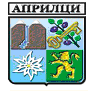  1. Вх. № ДОКМЕТА НА ОБЩИНА  АПРИЛЦИ2.1. От (име, презиме, фамилия – собственик, изпълнителен директор, управител)2.1. От (име, презиме, фамилия – собственик, изпълнителен директор, управител)2.1. От (име, презиме, фамилия – собственик, изпълнителен директор, управител)2.1. От (име, презиме, фамилия – собственик, изпълнителен директор, управител)2.1. От (име, презиме, фамилия – собственик, изпълнителен директор, управител)2.1. От (име, презиме, фамилия – собственик, изпълнителен директор, управител)2.1. От (име, презиме, фамилия – собственик, изпълнителен директор, управител)2.1. От (име, презиме, фамилия – собственик, изпълнителен директор, управител)2.1. От (име, презиме, фамилия – собственик, изпълнителен директор, управител)2.2. ЕИК3.1. Представител на (фирма на търговско дружество, едноличен търговец)3.1. Представител на (фирма на търговско дружество, едноличен търговец)3.1. Представител на (фирма на търговско дружество, едноличен търговец)3.1. Представител на (фирма на търговско дружество, едноличен търговец)3.1. Представител на (фирма на търговско дружество, едноличен търговец)3.1. Представител на (фирма на търговско дружество, едноличен търговец)3.1. Представител на (фирма на търговско дружество, едноличен търговец)3.1. Представител на (фирма на търговско дружество, едноличен търговец)3.1. Представител на (фирма на търговско дружество, едноличен търговец)2.3. ЕГН4.1. Адрес на управление (община)4.1. Адрес на управление (община)4.1. Адрес на управление (община)4.1. Адрес на управление (община)4.2. (пощенски код) 4.2. (пощенски код) 4.2. (пощенски код)  4.3. (населено място) 4.3. (населено място) 4.3. (населено място)4.4.  (ж.к./кв.)                                              4.4.  (ж.к./кв.)                                              4.4.  (ж.к./кв.)                                              4.4.  (ж.к./кв.)                                              4.5. (булевард / площад /улица)4.5. (булевард / площад /улица)4.5. (булевард / площад /улица)4.5. (булевард / площад /улица)4.6. (№)4.6. (№)4.7. (блок)4.8. (вход) 4.9. (етаж)4.9. (етаж)4.10. (ап.)4.10. (ап.)4.11. (телефон/и)4.11. (телефон/и)4.11. (телефон/и)4.12. (факс)5.1. Място за настаняване (клас „А” или „Б”), подлежащо на категоризиране:5.1. Място за настаняване (клас „А” или „Б”), подлежащо на категоризиране:5.1. Място за настаняване (клас „А” или „Б”), подлежащо на категоризиране:5.1. Място за настаняване (клас „А” или „Б”), подлежащо на категоризиране:5.1. Място за настаняване (клас „А” или „Б”), подлежащо на категоризиране:5.1. Място за настаняване (клас „А” или „Б”), подлежащо на категоризиране:5.1. Място за настаняване (клас „А” или „Б”), подлежащо на категоризиране:5.1. Място за настаняване (клас „А” или „Б”), подлежащо на категоризиране:5.1. Място за настаняване (клас „А” или „Б”), подлежащо на категоризиране:5.1. Място за настаняване (клас „А” или „Б”), подлежащо на категоризиране:5.2. Адрес на туристическия обект (населено място, булевард/площад/улица/ телефон /и, електронна поща, интернет страница)5.2. Адрес на туристическия обект (населено място, булевард/площад/улица/ телефон /и, електронна поща, интернет страница)5.2. Адрес на туристическия обект (населено място, булевард/площад/улица/ телефон /и, електронна поща, интернет страница)5.2. Адрес на туристическия обект (населено място, булевард/площад/улица/ телефон /и, електронна поща, интернет страница)5.2. Адрес на туристическия обект (населено място, булевард/площад/улица/ телефон /и, електронна поща, интернет страница)5.2. Адрес на туристическия обект (населено място, булевард/площад/улица/ телефон /и, електронна поща, интернет страница)5.2. Адрес на туристическия обект (населено място, булевард/площад/улица/ телефон /и, електронна поща, интернет страница)5.2. Адрес на туристическия обект (населено място, булевард/площад/улица/ телефон /и, електронна поща, интернет страница)5.2. Адрес на туристическия обект (населено място, булевард/площад/улица/ телефон /и, електронна поща, интернет страница)5.2. Адрес на туристическия обект (населено място, булевард/площад/улица/ телефон /и, електронна поща, интернет страница)5.3. Вид на обекта:5.3. Вид на обекта:5.3. Вид на обекта:5.4. Категория за която кандидатства:5.4. Категория за която кандидатства:5.4. Категория за която кандидатства:5.4. Категория за която кандидатства:5.4. Категория за която кандидатства:5.4. Категория за която кандидатства:5.5. Брой стаи6.1. Приложени документи6.1. Приложени документи6.1. Приложени документи6.1. Приложени документи6.1. Приложени документи6.1. Приложени документи6.1. Приложени документи6.1. Приложени документи№ / Дата№ / Дата6.2.6.2.6.2.6.2.6.2.6.2.6.2.6.2.6.3.6.3.6.3.6.3.6.3.6.3.6.3.6.3.6.4.6.4.6.4.6.4.6.4.6.4.6.4.6.4.6.5.6.5.6.5.6.5.6.5.6.5.6.5.6.5.6.6.6.6.6.6.6.6.6.6.6.6.6.6.6.6.6.7.6.7.6.7.6.7.6.7.6.7.6.7.6.7.6.8.6.8.6.8.6.8.6.8.6.8.6.8.6.8.6.9.6.9.6.9.6.9.6.9.6.9.6.9.6.9.6.10.6.10.6.10.6.10.6.10.6.10.6.10.6.10.6.11.6.11.6.11.6.11.6.11.6.11.6.11.6.11.7. Дата и място7. Дата и място7. Дата и място7. Дата и място7. Дата и място8. Подпис и печат8. Подпис и печат8. Подпис и печат8. Подпис и печат8. Подпис и печатДлъжностБройлицаОбразованиеОбразованиеОбразованиеОбразованиеОбразованиеЕзиковаквалификацияЕзиковаквалификацияЕзиковаквалификацияЕзиковаквалификацияЕзиковаквалификацияДлъжностБройлицависшесредноспециалносредноспециалносредноосновноКвал. и преквал. курсове  и/или стаж за управителяС  два чужди езикаС един чужд езикБез чужд езикУправител на обектаФронтофис мениджърСпециалист маркетинг и продажби/експерт-маркетингСтарши администраторРъководител на бюро за туристически услугиАдминистратор/рецепционистРъководител бизнес - услугиСтарша камериеркаКамериеркаКонсиержПортиер/пиколо /лифтбойОбщ бройОбщ бройСезонно заети (бр.)Сезонно заети (бр.)Сезонно заети (бр.)Сезонно заети (бр.)Сезонно заети (бр.)Целогодишно заети (бр.)Целогодишно заети (бр.)Целогодишно заети (бр.)Целогодишно заети (бр.)Целогодишно заети (бр.)Дата и мястоДата и мястоДата и мястоДата и мястоИме, фамилия, длъжностПодпис и печатИме, фамилия, длъжностПодпис и печатИме, фамилия, длъжностПодпис и печатИме, фамилия, длъжностПодпис и печатИме, фамилия, длъжностПодпис и печатИме, фамилия, длъжностПодпис и печатИме, фамилия, длъжностПодпис и печатИме, фамилия, длъжностПодпис и печат1. Място за настаняване клас „А”(наименование):1. Място за настаняване клас „А”(наименование):1. Място за настаняване клас „А”(наименование):1. Място за настаняване клас „А”(наименование):1. Място за настаняване клас „А”(наименование):1. Място за настаняване клас „А”(наименование):1. Място за настаняване клас „А”(наименование):1. Място за настаняване клас „А”(наименование):1. Място за настаняване клас „А”(наименование):1. Място за настаняване клас „А”(наименование):1. Място за настаняване клас „А”(наименование):1. Място за настаняване клас „А”(наименование):1. Място за настаняване клас „А”(наименование):1. Място за настаняване клас „А”(наименование):1. Място за настаняване клас „А”(наименование):1. Място за настаняване клас „А”(наименование):1. Място за настаняване клас „А”(наименование):1. Място за настаняване клас „А”(наименование):1. Място за настаняване клас „А”(наименование):1. Място за настаняване клас „А”(наименование):1. Място за настаняване клас „А”(наименование):1. Място за настаняване клас „А”(наименование):1. Място за настаняване клас „А”(наименование):1. Място за настаняване клас „А”(наименование):1. Място за настаняване клас „А”(наименование):1. Място за настаняване клас „А”(наименование):1. Място за настаняване клас „А”(наименование):1. Място за настаняване клас „А”(наименование):1. Място за настаняване клас „А”(наименование):1. Място за настаняване клас „А”(наименование):1. Място за настаняване клас „А”(наименование):1. Място за настаняване клас „А”(наименование):1. Място за настаняване клас „А”(наименование):1. Място за настаняване клас „А”(наименование):1. Място за настаняване клас „А”(наименование):хотелхотелхотелхотелхотелхотелмотелмотелмотелмотелмотелмотелмотелмотелмотелвилавилавилавилавилавилавилаапартаментен туристически комплексапартаментен туристически комплексапартаментен туристически комплексапартаментен туристически комплексапартаментен туристически комплексапартаментен туристически комплексвилно селищевилно селищевилно селищевилно селищевилно селищевилно селищетуристическо селищетуристическо селищетуристическо селищетуристическо селищетуристическо селищетуристическо селищетуристическо селищетуристическо селищетуристическо селище2. Място за настаняване клас „Б” (наименование):2. Място за настаняване клас „Б” (наименование):2. Място за настаняване клас „Б” (наименование):2. Място за настаняване клас „Б” (наименование):2. Място за настаняване клас „Б” (наименование):2. Място за настаняване клас „Б” (наименование):2. Място за настаняване клас „Б” (наименование):2. Място за настаняване клас „Б” (наименование):2. Място за настаняване клас „Б” (наименование):2. Място за настаняване клас „Б” (наименование):2. Място за настаняване клас „Б” (наименование):2. Място за настаняване клас „Б” (наименование):2. Място за настаняване клас „Б” (наименование):2. Място за настаняване клас „Б” (наименование):2. Място за настаняване клас „Б” (наименование):2. Място за настаняване клас „Б” (наименование):2. Място за настаняване клас „Б” (наименование):2. Място за настаняване клас „Б” (наименование):2. Място за настаняване клас „Б” (наименование):2. Място за настаняване клас „Б” (наименование):2. Място за настаняване клас „Б” (наименование):2. Място за настаняване клас „Б” (наименование):2. Място за настаняване клас „Б” (наименование):2. Място за настаняване клас „Б” (наименование):2. Място за настаняване клас „Б” (наименование):2. Място за настаняване клас „Б” (наименование):2. Място за настаняване клас „Б” (наименование):2. Място за настаняване клас „Б” (наименование):2. Място за настаняване клас „Б” (наименование):2. Място за настаняване клас „Б” (наименование):2. Място за настаняване клас „Б” (наименование):2. Място за настаняване клас „Б” (наименование):2. Място за настаняване клас „Б” (наименование):2. Място за настаняване клас „Б” (наименование):2. Място за настаняване клас „Б” (наименование):семеен хотелсемеен хотелсемеен хотелхостелхостелхостелхостелхостелхостелхостелхостелхостелпансионпансионпансионпансионпансионпансионпансионпансионпансионпочивна станцияпочивна станцияпочивна станцияпочивна станцияпочивна станцияпочивна станциякъща за гостистаи за гостистаи за гостистаи за гостистаи за гостистаи за гостистаи за гостистаи за гостиапартамент за гости апартамент за гости апартамент за гости апартамент за гости апартамент за гости апартамент за гости апартамент за гости апартамент за гости апартамент за гости апартамент за гости апартамент за гости апартамент за гости бунгалакъмпингкъмпингкъмпингкъмпингкъмпингкъмпинг3. Общ брой стаи:3. Общ брой стаи:3. Общ брой стаи:3. Общ брой стаи:3. Общ брой стаи:с едно легло:с едно легло:с едно легло:с едно легло:с едно легло:с едно легло:с едно легло:с едно легло:с две легла:с две легла:с две легла:с две легла:с две легла:с две легла:с две легла:с две легла:с две легла:с две легла:с две легла:с две легла:с три легла:с три легла:с три легла:с три легла:с три легла:с три легла:с четири легла:с четири легла:с четири легла:с четири легла:4. Общ брой легла:4. Общ брой легла:4. Общ брой легла:4. Общ брой легла:4. Общ брой легла:4. Общ брой легла:4. Общ брой легла:4. Общ брой легла:4. Общ брой легла:4. Общ брой легла:4. Общ брой легла:5. Брой апартаменти:5. Брой апартаменти:5. Брой апартаменти:5. Брой апартаменти:5. Брой апартаменти:5. Брой апартаменти:5. Брой апартаменти:5. Брой апартаменти:5. Брой апартаменти:5. Брой апартаменти:5. Брой апартаменти:5. Брой апартаменти:5. Брой апартаменти:5. Брой апартаменти:6. Времетраене на работата:6. Времетраене на работата:6. Времетраене на работата:6. Времетраене на работата:6. Времетраене на работата:6. Времетраене на работата:6. Времетраене на работата:6. Времетраене на работата:6. Времетраене на работата:6. Времетраене на работата:6. Времетраене на работата:6. Времетраене на работата:6. Времетраене на работата:6. Времетраене на работата:6. Времетраене на работата:6. Времетраене на работата:6. Времетраене на работата:6. Времетраене на работата:6. Времетраене на работата:6. Времетраене на работата:6. Времетраене на работата:6. Времетраене на работата:6. Времетраене на работата:6. Времетраене на работата:6. Времетраене на работата:6. Времетраене на работата:6. Времетраене на работата:6. Времетраене на работата:6. Времетраене на работата:6. Времетраене на работата:6. Времетраене на работата:6. Времетраене на работата:6. Времетраене на работата:6. Времетраене на работата:6. Времетраене на работата:целогодишноцелогодишноцелогодишноцелогодишноцелогодишноцелогодишноцелогодишноцелогодишноцелогодишноцелогодишноцелогодишноцелогодишносезонносезонносезонносезонносезонносезонносезонносезонносезонносезонносезонносезонносезонносезонносезонносезонносезонносезонносезонно7. Брой на заведенията за хранене и развлечения в туристическияобект:7. Брой на заведенията за хранене и развлечения в туристическияобект:7. Брой на заведенията за хранене и развлечения в туристическияобект:7. Брой на заведенията за хранене и развлечения в туристическияобект:7. Брой на заведенията за хранене и развлечения в туристическияобект:7. Брой на заведенията за хранене и развлечения в туристическияобект:7. Брой на заведенията за хранене и развлечения в туристическияобект:7. Брой на заведенията за хранене и развлечения в туристическияобект:7. Брой на заведенията за хранене и развлечения в туристическияобект:7. Брой на заведенията за хранене и развлечения в туристическияобект:7. Брой на заведенията за хранене и развлечения в туристическияобект:7. Брой на заведенията за хранене и развлечения в туристическияобект:7. Брой на заведенията за хранене и развлечения в туристическияобект:7. Брой на заведенията за хранене и развлечения в туристическияобект:7. Брой на заведенията за хранене и развлечения в туристическияобект:7. Брой на заведенията за хранене и развлечения в туристическияобект:7. Брой на заведенията за хранене и развлечения в туристическияобект:7. Брой на заведенията за хранене и развлечения в туристическияобект:7. Брой на заведенията за хранене и развлечения в туристическияобект:7. Брой на заведенията за хранене и развлечения в туристическияобект:7. Брой на заведенията за хранене и развлечения в туристическияобект:7. Брой на заведенията за хранене и развлечения в туристическияобект:7. Брой на заведенията за хранене и развлечения в туристическияобект:7. Брой на заведенията за хранене и развлечения в туристическияобект:7. Брой на заведенията за хранене и развлечения в туристическияобект:7. Брой на заведенията за хранене и развлечения в туристическияобект:7. Брой на заведенията за хранене и развлечения в туристическияобект:7. Брой на заведенията за хранене и развлечения в туристическияобект:Брой:Брой:Брой:Брой:Брой:Брой:Брой:Вид:Вид:Вид:Вид:Вид:Вид:Вид:Вид:Вид:Вид:Вид:8. Досегашна категория:8. Досегашна категория:8. Досегашна категория:8. Досегашна категория:8. Досегашна категория:8. Досегашна категория:8. Досегашна категория:8. Досегашна категория:8. Досегашна категория:8. Досегашна категория:8. Досегашна категория:8. Досегашна категория:8. Досегашна категория:8. Досегашна категория:8. Досегашна категория:8. Досегашна категория:8. Досегашна категория:8. Досегашна категория:8. Досегашна категория:8. Досегашна категория:8. Досегашна категория:8. Досегашна категория:8. Досегашна категория:8. Досегашна категория:8. Досегашна категория:8. Досегашна категория:8. Досегашна категория:8. Досегашна категория:8. Досегашна категория:8. Досегашна категория:8. Досегашна категория:8. Досегашна категория:8. Досегашна категория:8. Досегашна категория:8. Досегашна категория:една звездадве звездидве звездидве звездидве звездидве звездидве звездидве звездитри звездитри звездитри звездитри звездитри звездитри звездитри звездитри звездитри звездичетири звездичетири звездичетири звездичетири звездичетири звездичетири звездипет звездипет звезди9. Категория, за която се кандидатства:9. Категория, за която се кандидатства:9. Категория, за която се кандидатства:9. Категория, за която се кандидатства:9. Категория, за която се кандидатства:9. Категория, за която се кандидатства:9. Категория, за която се кандидатства:9. Категория, за която се кандидатства:9. Категория, за която се кандидатства:9. Категория, за която се кандидатства:9. Категория, за която се кандидатства:9. Категория, за която се кандидатства:9. Категория, за която се кандидатства:9. Категория, за която се кандидатства:9. Категория, за която се кандидатства:9. Категория, за която се кандидатства:9. Категория, за която се кандидатства:9. Категория, за която се кандидатства:9. Категория, за която се кандидатства:9. Категория, за която се кандидатства:9. Категория, за която се кандидатства:9. Категория, за която се кандидатства:9. Категория, за която се кандидатства:9. Категория, за която се кандидатства:9. Категория, за която се кандидатства:9. Категория, за която се кандидатства:9. Категория, за която се кандидатства:9. Категория, за която се кандидатства:9. Категория, за която се кандидатства:9. Категория, за която се кандидатства:9. Категория, за която се кандидатства:9. Категория, за която се кандидатства:9. Категория, за която се кандидатства:9. Категория, за която се кандидатства:9. Категория, за която се кандидатства:една звездадве звездидве звездидве звездидве звездидве звездидве звездидве звездитри звездитри звездитри звездитри звездитри звездитри звездитри звездитри звездитри звездичетири звездичетири звездичетири звездичетири звездичетири звездичетири звездипет звездипет звездидве звездитри звездичетири звездипет звезди10. Собственик на обекта (наименование, седалище и адрес на управление):10. Собственик на обекта (наименование, седалище и адрес на управление):10. Собственик на обекта (наименование, седалище и адрес на управление):10. Собственик на обекта (наименование, седалище и адрес на управление):10. Собственик на обекта (наименование, седалище и адрес на управление):10. Собственик на обекта (наименование, седалище и адрес на управление):10. Собственик на обекта (наименование, седалище и адрес на управление):10. Собственик на обекта (наименование, седалище и адрес на управление):10. Собственик на обекта (наименование, седалище и адрес на управление):10. Собственик на обекта (наименование, седалище и адрес на управление):10. Собственик на обекта (наименование, седалище и адрес на управление):10. Собственик на обекта (наименование, седалище и адрес на управление):10. Собственик на обекта (наименование, седалище и адрес на управление):10. Собственик на обекта (наименование, седалище и адрес на управление):10. Собственик на обекта (наименование, седалище и адрес на управление):10. Собственик на обекта (наименование, седалище и адрес на управление):10. Собственик на обекта (наименование, седалище и адрес на управление):10. Собственик на обекта (наименование, седалище и адрес на управление):10. Собственик на обекта (наименование, седалище и адрес на управление):10. Собственик на обекта (наименование, седалище и адрес на управление):10. Собственик на обекта (наименование, седалище и адрес на управление):10. Собственик на обекта (наименование, седалище и адрес на управление):10. Собственик на обекта (наименование, седалище и адрес на управление):10. Собственик на обекта (наименование, седалище и адрес на управление):10. Собственик на обекта (наименование, седалище и адрес на управление):10. Собственик на обекта (наименование, седалище и адрес на управление):10. Собственик на обекта (наименование, седалище и адрес на управление):10. Собственик на обекта (наименование, седалище и адрес на управление):10. Собственик на обекта (наименование, седалище и адрес на управление):ЕИК или ЕГН:ЕИК или ЕГН:ЕИК или ЕГН:ЕИК или ЕГН:ЕИК или ЕГН:ЕИК или ЕГН:11. Физическо или юридическо лице, извършващо дейност в обекта(наименование, седалище и адрес на управление):11. Физическо или юридическо лице, извършващо дейност в обекта(наименование, седалище и адрес на управление):11. Физическо или юридическо лице, извършващо дейност в обекта(наименование, седалище и адрес на управление):11. Физическо или юридическо лице, извършващо дейност в обекта(наименование, седалище и адрес на управление):11. Физическо или юридическо лице, извършващо дейност в обекта(наименование, седалище и адрес на управление):11. Физическо или юридическо лице, извършващо дейност в обекта(наименование, седалище и адрес на управление):11. Физическо или юридическо лице, извършващо дейност в обекта(наименование, седалище и адрес на управление):11. Физическо или юридическо лице, извършващо дейност в обекта(наименование, седалище и адрес на управление):11. Физическо или юридическо лице, извършващо дейност в обекта(наименование, седалище и адрес на управление):11. Физическо или юридическо лице, извършващо дейност в обекта(наименование, седалище и адрес на управление):11. Физическо или юридическо лице, извършващо дейност в обекта(наименование, седалище и адрес на управление):11. Физическо или юридическо лице, извършващо дейност в обекта(наименование, седалище и адрес на управление):11. Физическо или юридическо лице, извършващо дейност в обекта(наименование, седалище и адрес на управление):11. Физическо или юридическо лице, извършващо дейност в обекта(наименование, седалище и адрес на управление):11. Физическо или юридическо лице, извършващо дейност в обекта(наименование, седалище и адрес на управление):11. Физическо или юридическо лице, извършващо дейност в обекта(наименование, седалище и адрес на управление):11. Физическо или юридическо лице, извършващо дейност в обекта(наименование, седалище и адрес на управление):11. Физическо или юридическо лице, извършващо дейност в обекта(наименование, седалище и адрес на управление):11. Физическо или юридическо лице, извършващо дейност в обекта(наименование, седалище и адрес на управление):11. Физическо или юридическо лице, извършващо дейност в обекта(наименование, седалище и адрес на управление):11. Физическо или юридическо лице, извършващо дейност в обекта(наименование, седалище и адрес на управление):11. Физическо или юридическо лице, извършващо дейност в обекта(наименование, седалище и адрес на управление):11. Физическо или юридическо лице, извършващо дейност в обекта(наименование, седалище и адрес на управление):11. Физическо или юридическо лице, извършващо дейност в обекта(наименование, седалище и адрес на управление):11. Физическо или юридическо лице, извършващо дейност в обекта(наименование, седалище и адрес на управление):11. Физическо или юридическо лице, извършващо дейност в обекта(наименование, седалище и адрес на управление):11. Физическо или юридическо лице, извършващо дейност в обекта(наименование, седалище и адрес на управление):11. Физическо или юридическо лице, извършващо дейност в обекта(наименование, седалище и адрес на управление):11. Физическо или юридическо лице, извършващо дейност в обекта(наименование, седалище и адрес на управление):ЕИК или ЕГН:ЕИК или ЕГН:ЕИК или ЕГН:ЕИК или ЕГН:ЕИК или ЕГН:ЕИК или ЕГН:12. Дата, населено място:12. Дата, населено място:12. Дата, населено място:12. Дата, населено място:12. Дата, населено място:12. Дата, населено място:12. Дата, населено място:12. Дата, населено място:12. Дата, населено място:12. Дата, населено място:12. Дата, населено място:12. Дата, населено място:12. Дата, населено място:12. Дата, населено място:12. Дата, населено място:12. Дата, населено място:12. Дата, населено място:12. Дата, населено място:12. Дата, населено място:12. Дата, населено място:12. Дата, населено място:13. Подпис и печат:13. Подпис и печат:13. Подпис и печат:13. Подпис и печат:13. Подпис и печат:13. Подпис и печат:13. Подпис и печат:13. Подпис и печат:13. Подпис и печат:13. Подпис и печат:13. Подпис и печат:13. Подпис и печат:13. Подпис и печат:13. Подпис и печат: